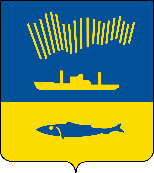 АДМИНИСТРАЦИЯ ГОРОДА МУРМАНСКАП О С Т А Н О В Л Е Н И Е   .  .                                                                                                            №     В соответствии со статьей 35 Федерального закона от 05.04.2013 № 44-ФЗ «О контрактной системе в сфере закупок товаров, работ, услуг для обеспечения государственных и муниципальных нужд», Федеральным законом от 06.10.2003 № 131-ФЗ «Об общих принципах организации местного самоуправления в Российской Федерации», Уставом муниципального образования городской округ город-герой Мурманск, решением Совета депутатов города Мурманска от 27.03.2014 № 72-1019 «О реализации отдельных полномочий, установленных Федеральным законом от 05.04.2013 № 44-ФЗ «О контрактной системе в сфере закупок товаров, работ, услуг для обеспечения государственных и муниципальных нужд», и о признании утратившими силу отдельных решений Совета депутатов города Мурманска» п о с т а н о в л я ю: 1. Внести в постановление администрации города Мурманска от 24.10.2014 № 3565 «Об определении случаев осуществления банковского сопровождения контрактов, предметом которых являются поставки товаров, выполнение работ, оказание услуг для муниципальных нужд» (в ред. постановлений от 01.12.2016 № 3672, от 11.12.2018 № 4293) следующие изменения:1.1. В преамбуле слова «Уставом муниципального образования город Мурманск» заменить словами «Уставом муниципального образования городской округ город-герой Мурманск»;1.2. Пункты 2-5 считать пунктами 3-6 соответственно;1.3. Дополнить новым пунктом 2 следующего содержания:«2. Случаи осуществления банковского сопровождения, установленные в пункте 1, не распространяется на осуществление закупок на средства, подлежащие казначейскому сопровождению, в случаях, установленных решением Совета депутатов города Мурманска о бюджете.».2. Отделу информационно-технического обеспечения и защиты информации администрации города Мурманска (Кузьмин А.Н.) разместить настоящее постановление на официальном сайте администрации города Мурманска в сети Интернет.3. Редакции газеты «Вечерний Мурманск» (Хабаров В.А.) опубликовать настоящее постановление.4. Контроль за выполнением настоящего постановления оставляю за собой.Глава администрациигорода Мурманска                                                                                Ю.В. Сердечкин